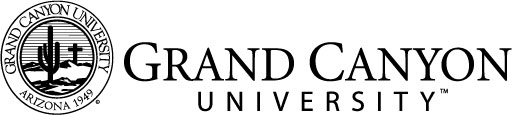 Lucia Valenzuela-GarzaSPE-448NBApril 14, 2018Instructor Beth AlltopPersonal Growth PlanComplete the chart below to plan your professional development over the next 2-3 years. Be sure your goals are specific and measureable.Goal #1: Obtain my certification to teach in the State of Texas.Goal #2: Improve classroom management skills.Goal #3: Improve my technological skills.Rationale: Why did you choose this goal? How do you expect it to improve the outcomes of your future students?I choose this goal because I will only be able to work as a substitute teacher if I don't get my certification and I will be able to help my students better if I can be their teacher permanently.I choose this goal because I noticed during my student teaching that one of the most challenging aspects for me was the discipline for the students.I choose this goal because technology is becoming very important in the field of education and by improving my skills I will be able to use technological resources useful for my students.End Date: By when do you expect to accomplish this goal?I will accomplish my goal before the beginning of the next school year.By the end of my student teaching and I will keep improving during the first years.This goal is one that I must keep improving through the years.Action Timeline: What steps will you take to complete this goal, and by when will you take them? Example:  1/31/18: Join AACTE4/16/18: Contact the Texas Education Agency to inquire the first step to get my certification valid for Texas.4/17/18: Start following the process indicated by the TEA.4/17/18: Talk to my mentor teacher about my development so far concerning classroom management skills and ask for advice to improve.4/18/18:  Research the Internet for strategies to improve classroom management.Summer time: I will take advantage of the summer every year to take courses to improve technological skills.Resources: What resources are available to assist you in accomplishing your goal?I will use the TEA website to get information and to contact them.Websites:Teach 4 the HeartEdutopiaPearson ClinicalWebsite that provide courses for technology.Advancement coursesEdXEd2go